CRITERIOS DE EVALUACIÓN Y CALIFICACIÓN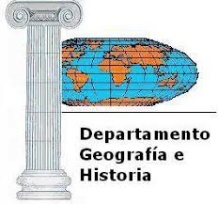 CURSO ACADÉMICO: 2020/2021GEOGRAFÍA E HISTORIA 1º ESO.1.-CRITERIOS DE EVALUACIÓN COMUNESa. Valorar que el alumno sitúe lo estudiado en el contexto histórico.b. Valorar que el alumno relacione diferentes fenómenos, hechos o conocimientos.c. Valorar que el alumno aplique lo aprendido a la vida cotidiana.d. Valorar la utilización, por el alumno de las diferentes fuentes de información.e. Valorar el interés del alumno por los acontecimientos mundiales.f. Valorar la actitud respetuosa del alumno con todos los miembros de la comunidad educativa.g. Valorar la actitud positiva en clase del alumnado: atención, interés, participación, corrección.h. Valorar la realización, de forma habitual, de ejercicios y trabajos encargados por el profesor de cada materia.i. Valorar el dominio básico de las destrezas instrumentales asociadas a la comunicación: comprensión y expresión oral y escrita.j. Valorar el dominio básico de las destrezas instrumentales asociadas a la lógica matemática y al dominio de las operaciones aritméticas.k. Valorar el dominio básico de las técnicas de estudio propias de cada materia.l. Valorar la madurez intelectual suficiente que le permita continuar estudios posteriores.m. Valorar las conexiones que el alumno realice entre diferentes materias.n. Valorar la curiosidad y el interés del alumno por aprender.2.-CRITERIOS DE EVALUACIÓN Y ESTÁNDARES DE EVALUACIÓN ASOCIADOS1. Analizar e identificar las formas de representación de nuestro planeta: el mapa y localizar espacios geográficos y lugares en un mapa utilizando datos de coordenadas geográficas1.1. Clasifica y distingue tipos de mapas y distintas proyecciones.1.2. Analiza un mapa de husos horarios y diferencia zonas del planeta de similares horas.1.3. Localiza un punto geográfico en un planisferio y distingue los hemisferios de la Tierra y sus principales características.1.4. Localiza espacios geográficos y lugares en un mapa utilizando datos de coordenadas geográficas.2.   Tener  una  visión  global  del  medio  físico  español,  europeo  y mundial  y  de  sus  características generales.2.1. Sitúa en un mapa físico las principales unidades del relieve español, europeo y mundial.3.   Describir las peculiaridades de este medio físico.	3.1. Enumera y describe las peculiaridades del medio físico español.4.   Situar en el mapa de España las principales unidades y elementos del relieve peninsular así como los grandes conjuntos o espacios bioclimáticos.4.1. Describe las diferentes unidades de relieve con ayuda del mapa físico de España.5.   Conocer  y  describir  los  grandes  conjuntos  bioclimáticos  que  conforman  el  espacio  geográfico español.5.1. Localiza en un mapa los grandes conjuntos o espacios bioclimáticos de España.5.2. Analiza y compara las zonas bioclimáticas españolas utilizando gráficos e imágenes.6.   Ser capaz de describir las peculiaridades del medio físico europeo  y del andaluz, señalando sus rasgos particulares frente a los del resto de España, Europa y el mundo6.1. Explica las características del relieve europeo.7.   Situar en el mapa de Europa las principales unidades y elementos del relieve continental así como los grandes conjuntos o espacios bioclimáticos.7.1. Localiza en el mapa las principales unidades y elementos del relieve europeo.8.  Conocer, comparar y describir los grandes conjuntos bioclimáticos que conforman el espacio geográfico europeo.8.1. Clasifica y localiza en un mapa los distintos tipos de clima de Europa.9.   Conocer los principales espacios naturales de nuestro continente.9.1. Distingue y localiza en un mapa las zonas bioclimáticas de nuestro continente.10. Identificar y distinguir las diferentes representaciones cartográficas y sus escalas.10.1. Compara una proyección de Mercator con una de Peters.11. Localizar en el mapamundi físico las principales unidades del relieve mundiales y los grandes ríos.  Localizar en el globo terráqueo las grandes zonas climáticas e identificar sus características.11.1 Localiza en un mapa físico mundial los principales elementos y referencias físicas: mares y océanos, continentes, islas y archipiélagos más importantes, además de los ríos y las principales cadenas montañosas.11.2. Elabora climogramas y mapas que sitúen los climas del mundo en los que reflejen los elementos más importantes12. Conocer, describir y valorar la acción del hombre sobre el medio ambiente y sus consecuencias.12.1. Realiza búsquedas en medios impresos y digitales referidas a problemas medioambientales actuales y localiza páginas y recursos web directamente relacionados con ellos.13. Entender el proceso de hominización. 13.1. Reconoce los cambios evolutivos hasta llegar a la especie humana.14. Identificar, nombrar y clasificar fuentes históricas.14.1. Nombra e identifica cuatro clases de fuentes históricas.14.2. Comprende que la historia no se puede escribir sin fuentes, ya sean restos materiales o textuales.15. Explicar las características de cada tiempo histórico y ciertos acontecimientos que han determinado cambios fundamentales en el rumbo de la historia, diferenciando períodos que facilitan su estudio e interpretación.15.1. Ordena temporalmente algunos hechos históricos y otros hechos relevantes utilizando para ello las nociones básicas de sucesión, duración y simultaneidad.16. Distinguir la diferente escala temporal de etapas como la Prehistoria y la Historia Antigua.16.1. Realiza diversos tipos de ejes cronológicos17. Identificar y localizar en el tiempo y en el espacio los procesos y acontecimientos históricos más relevantes de la Prehistoria y la Edad Antigua para adquirir una perspectiva global de su evolución.17.1. Analiza la trascendencia de la revolución neolítica y el papel de la mujer en ella18. Datar la Prehistoria y conocer las características de la vida humana correspondientes a los dos períodos en que se divide: Paleolítico y Neolítico,  caracterizando y situando geográficamente los principales ejemplos de arte rupestre andaluz y comparando los rasgos principales de las culturas de Almería, Los Millares y El Argar con los modelos de organización política y socioeconómica de las culturas del Neolítico y de la Edad de los Metales.18.1. Explica la diferencia de los dos períodos en los que se divide la prehistoria y describe las características básicas de la vida en cada uno de los periodos.19. Identificar los primeros ritos religiosos. 19.1. Reconoce las funciones de los primeros ritos religiosos como los de la diosa madre.20. Datar la Edad Antigua y conocer algunas características de la vida humana en este período.20.1. Distingue etapas dentro de la Historia Antigua.21. Conocer el establecimiento y la difusión de diferentes culturas urbanas, después del neolítico. 21.1. Conocer el establecimiento y la difusión de diferentes culturas urbanas, después del neolítico.22. Entender que los acontecimientos y procesos ocurren a lo largo del tiempo y a la vez en el tiempo.22.1. Entiende que varias culturas convivían a la vez en diferentes enclaves geográficos23. Reconocer la importancia del descubrimiento de la escritura.23.1. Diferencia entre las fuentes prehistóricas (restos materiales, ágrafos) y las fuentes históricas (textos).24. Explicar las etapas en las que se divide la historia de Egipto.24.1. Interpreta un mapa cronológico- geográfico de la expansión egipcia.24.2. Describe las principales características de las etapas históricas en las que se divide Egipto: reinas y faraones.25. Identificar las principales características de la religión egipcia.25.1. Explica cómo materializaban los egipcios su creencia en la vida del más allá.25.2. Realiza un mapa conceptual con los principales dioses del panteón egipcio.26. Describir algunos ejemplos arquitectónicos de Egipto y de Mesopotamia.26.1. Localiza en un mapa los principales ejemplos de la arquitectura egipcia y de la mesopotámica.27. Conocer los rasgos principales de las “polis” griegas.27.1. Identifica distintos rasgos de la organización socio-política y económica de las polis griegas a partir de diferente tipo de fuentes históricas.28. Entender la trascendencia de los conceptos “Democracia” y “Colonización”, exponiendo el surgimiento de los regímenes democráticos y centrándose en la organización y funcionamiento de las instituciones y el papel de la ciudadanía y situando en el tiempo y el espacio los centros de la colonización fenicia y griega en Andalucía, valorando al mismo tiempo la relevancia histórica de Tartessos y de qué forma ayudó a la proyección de Andalucía en el espacio mediterráneo de la época.28.1. Describe algunas de las diferencias entre la democracia griega y las democracias actuales.28.2. Localiza en un mapa histórico las colonias griegas del Mediterráneo.29. Distinguir entre el sistema político griego y el helenístico.29.1. Contrasta las acciones políticas de la Atenas de Pericles con el Imperio de Alejandro Magno.29.2. Elabora un mapa del Imperio de Alejandro.30. Identificar y explicar diferencias entre interpretaciones de fuentes diversas.30.1. Compara dos relatos a distintas escalas temporales sobre las conquistas de Alejandro31. Entender el alcance de “lo clásico “en el arte occidental”.31.1. Explica las características esenciales del arte griego y su evolución en el tiempo.31.2. Da ejemplos representativos de las distintas áreas del saber griego, y discute por qué se considera que la cultura europea parte de la Grecia clásica.32. Caracterizar los rasgos principales de la sociedad, economía y cultura romanas.32.1. Confecciona un mapa con las distintas etapas de la expansión de Roma.32.2. Identifica diferencias y semejanzas entre las formas de vida republicanas y las del imperio en la Roma antigua.33. Identificar y describir los rasgos característicos de obras del arte griego y romano, diferenciando entre los que son específicos.33.1. Compara obras arquitectónicas y escultóricas de época griega y romana.34. Establecer conexiones entre el pasado de la Hispania romana y el presente.34.1 .Hace un mapa de la Península Ibérica donde se reflejen los cambios administrativos en época romana.34.2. Analiza diversos ejemplos del legado romano que sobreviven en la actualidad.35. Reconocer los conceptos de cambio y continuidad en la historia de la Roma antigua.35.1. Entiende qué significó la ‘romanización’ en distintos ámbitos sociales y geográficos.3.-CRITERIOS DE CALIFICACIÓN E INSTRUMENTOS DE EVALUACIÓNPara obtener la nota final de un alumno/a se valorará:*CONTENIDOS:▪ Pruebas escritas y oralesLos exámenes se realizarán cada tema. Corresponde al 60% de la nota.▪ Notas de clase y realización de las tareas  en el cuaderno. El cuaderno resultará fundamental para el seguimiento del trabajo por parte del profesor. Dicho cuaderno es obligatorio y podrá  será revisado por el profesor en cualquier momento.El cuaderno, la actitud y participación en clase supondrán un 40% de la nota. En este apartado se evalúan las actitudes que se señalan más abajo.*ACTITUDES:▪ Trabajo diario, tanto dentro como fuera del aula.▪ Comportamiento.▪ Total  participación  y  actitud ante el aprendizaje (20%) de la nota final.Otras consideraciones importantes a la hora de evaluar:Partiendo de la base de que en todas las materias del currículo, se debe fomentar especialmente la competencia referida a la expresión oral y escrita, la ortografía va a ser  tenida muy en cuenta, corregida y calificada en todos los trabajos, exámenes etc. del alumnado. Los alumnos con evaluaciones pendientes y que muestren actitud positiva de esfuerzo y superación, podrán tener recuperaciones extraordinarias, antes de las recuperaciones finales. Se trabajará individualmente con los alumnos con deficiencias de comprensión, expresión, ortografía, etc., encargándoles actividades especiales de refuerzo.